Схема №65 границы прилегающих территорийЗабайкальский край Карымский район с.УрульгаСтационар, ул. Озерная, 1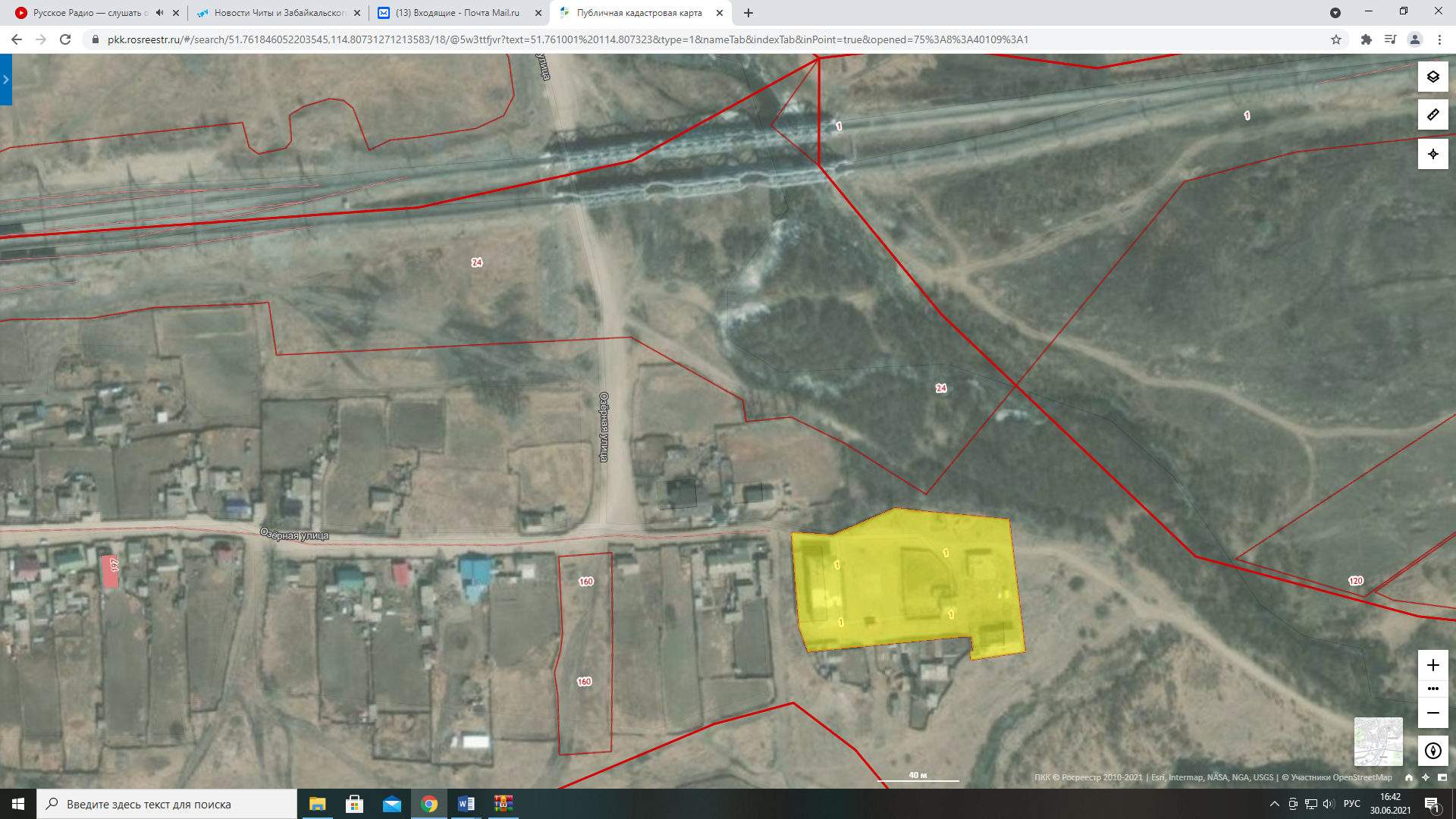 Стационар, ул. Озерная, 1 - 